Администрация Бесединского сельсоветаКурского района Курской областиРаспоряжениеот 14 февраля 2023 г № 04 Об утверждении схемы размещения мест накопления твердых коммунальных отходов и реестра мест накопления твердых коммунальных отходов по населенным пунктам Бесединского сельсовета  Курского района Курской области      В соответствии с Федеральным законом от 06.10.2003 № 131-ФЗ «Об общих принципах организации местного самоуправления в Российской Федерации», Федеральным законом  от 24.06.1998 № 89-ФЗ «Об отходах производства и потребления»:1. Утвердить схему размещения мест накопления твердых коммунальных отходов по населенным пунктам Бесединского сельсовета Курского района курской области согласно приложению.2. Утвердить реестр   мест накопления твердых коммунальных отходов по населенным пунктам Бесединского сельсовета Курского района курской области согласно приложению.3. Распоряжение вступает в силу со дня его подписания. Глава Бесединского сельсовета                                        Алябьев Ю.Е. Приложение № 1к Распоряжению Администрации Бесединского сельсовета Курского района                                                                                                                                                                                                                                                       №  04    от 14.02.2023 г.Приложение № 2к распоряжению Администрации Бесединского сельсовета Курского района                                                                                                                                                         №  04  от 14.02.2023 г.Схема размещения мест (площадок) накопления твердых коммунальных отходов на территории муниципального образования «Бесединский сельсовет» Курского района Курской области РЕЕСТР мест (площадок) накопления  твердых коммунальных отходов по с.Беседино , д.Кутепова, Д.Шеховцово,  д.1-е Красниково Бесединского сельсовета Курского района Курской РЕЕСТР мест (площадок) накопления  твердых коммунальных отходов по с.Беседино , д.Кутепова, Д.Шеховцово,  д.1-е Красниково Бесединского сельсовета Курского района Курской РЕЕСТР мест (площадок) накопления  твердых коммунальных отходов по с.Беседино , д.Кутепова, Д.Шеховцово,  д.1-е Красниково Бесединского сельсовета Курского района Курской РЕЕСТР мест (площадок) накопления  твердых коммунальных отходов по с.Беседино , д.Кутепова, Д.Шеховцово,  д.1-е Красниково Бесединского сельсовета Курского района Курской РЕЕСТР мест (площадок) накопления  твердых коммунальных отходов по с.Беседино , д.Кутепова, Д.Шеховцово,  д.1-е Красниково Бесединского сельсовета Курского района Курской РЕЕСТР мест (площадок) накопления  твердых коммунальных отходов по с.Беседино , д.Кутепова, Д.Шеховцово,  д.1-е Красниково Бесединского сельсовета Курского района Курской РЕЕСТР мест (площадок) накопления  твердых коммунальных отходов по с.Беседино , д.Кутепова, Д.Шеховцово,  д.1-е Красниково Бесединского сельсовета Курского района Курской РЕЕСТР мест (площадок) накопления  твердых коммунальных отходов по с.Беседино , д.Кутепова, Д.Шеховцово,  д.1-е Красниково Бесединского сельсовета Курского района Курской РЕЕСТР мест (площадок) накопления  твердых коммунальных отходов по с.Беседино , д.Кутепова, Д.Шеховцово,  д.1-е Красниково Бесединского сельсовета Курского района Курской РЕЕСТР мест (площадок) накопления  твердых коммунальных отходов по с.Беседино , д.Кутепова, Д.Шеховцово,  д.1-е Красниково Бесединского сельсовета Курского района Курской РЕЕСТР мест (площадок) накопления  твердых коммунальных отходов по с.Беседино , д.Кутепова, Д.Шеховцово,  д.1-е Красниково Бесединского сельсовета Курского района Курской РЕЕСТР мест (площадок) накопления  твердых коммунальных отходов по с.Беседино , д.Кутепова, Д.Шеховцово,  д.1-е Красниково Бесединского сельсовета Курского района Курской РЕЕСТР мест (площадок) накопления  твердых коммунальных отходов по с.Беседино , д.Кутепова, Д.Шеховцово,  д.1-е Красниково Бесединского сельсовета Курского района Курской РЕЕСТР мест (площадок) накопления  твердых коммунальных отходов по с.Беседино , д.Кутепова, Д.Шеховцово,  д.1-е Красниково Бесединского сельсовета Курского района Курской РЕЕСТР мест (площадок) накопления  твердых коммунальных отходов по с.Беседино , д.Кутепова, Д.Шеховцово,  д.1-е Красниково Бесединского сельсовета Курского района Курской РЕЕСТР мест (площадок) накопления  твердых коммунальных отходов по с.Беседино , д.Кутепова, Д.Шеховцово,  д.1-е Красниково Бесединского сельсовета Курского района Курской РЕЕСТР мест (площадок) накопления  твердых коммунальных отходов по с.Беседино , д.Кутепова, Д.Шеховцово,  д.1-е Красниково Бесединского сельсовета Курского района Курской РЕЕСТР мест (площадок) накопления  твердых коммунальных отходов по с.Беседино , д.Кутепова, Д.Шеховцово,  д.1-е Красниково Бесединского сельсовета Курского района Курской РЕЕСТР мест (площадок) накопления  твердых коммунальных отходов по с.Беседино , д.Кутепова, Д.Шеховцово,  д.1-е Красниково Бесединского сельсовета Курского района Курской РЕЕСТР мест (площадок) накопления  твердых коммунальных отходов по с.Беседино , д.Кутепова, Д.Шеховцово,  д.1-е Красниково Бесединского сельсовета Курского района Курской РЕЕСТР мест (площадок) накопления  твердых коммунальных отходов по с.Беседино , д.Кутепова, Д.Шеховцово,  д.1-е Красниково Бесединского сельсовета Курского района Курской РЕЕСТР мест (площадок) накопления  твердых коммунальных отходов по с.Беседино , д.Кутепова, Д.Шеховцово,  д.1-е Красниково Бесединского сельсовета Курского района Курской РЕЕСТР мест (площадок) накопления  твердых коммунальных отходов по с.Беседино , д.Кутепова, Д.Шеховцово,  д.1-е Красниково Бесединского сельсовета Курского района Курской № п/пДанные о нахождении мест (площадок) накопления твердых коммунальных отходовДанные о нахождении мест (площадок) накопления твердых коммунальных отходовДанные о нахождении мест (площадок) накопления твердых коммунальных отходовДанные о нахождении мест (площадок) накопления твердых коммунальных отходовДанные о нахождении мест (площадок) накопления твердых коммунальных отходовДанные о нахождении мест (площадок) накопления твердых коммунальных отходовДанные о нахождении мест (площадок) накопления твердых коммунальных отходовДанные о нахождении мест (площадок) накопления твердых коммунальных отходовДанные о нахождении мест (площадок) накопления твердых коммунальных отходовДанные о нахождении мест (площадок) накопления твердых коммунальных отходов Организация (ИП), оказывающая услуги по сбору и транспортированию ТКО Организация (ИП), оказывающая услуги по сбору и транспортированию ТКО Организация (ИП), оказывающая услуги по сбору и транспортированию ТКО Организация (ИП), оказывающая услуги по сбору и транспортированию ТКОДанные о технических характеристиках мест (площадок) накопления твердых коммунальных отходовДанные о технических характеристиках мест (площадок) накопления твердых коммунальных отходовДанные о технических характеристиках мест (площадок) накопления твердых коммунальных отходовДанные о технических характеристиках мест (площадок) накопления твердых коммунальных отходовДанные о технических характеристиках мест (площадок) накопления твердых коммунальных отходовДанные о технических характеристиках мест (площадок) накопления твердых коммунальных отходовДанные о технических характеристиках мест (площадок) накопления твердых коммунальных отходовДанные о технических характеристиках мест (площадок) накопления твердых коммунальных отходовДанные о технических характеристиках мест (площадок) накопления твердых коммунальных отходовДанные о технических характеристиках мест (площадок) накопления твердых коммунальных отходовКонтейнеры для несортированных отходовКонтейнеры для несортированных отходовКонтейнеры для несортированных отходовКонтейнеры для несортированных отходовКонтейнеры для несортированных отходовМуниципальное образованиеНаселенный пунктУлицаУлицаДомДомтип доматип домакол-во проживающ.кол-во проживающ.Корпус/СтроениеКорпус/СтроениеШиротаШиротаДолготаДолготаНаименованиеНаименованиеИННИНННомер контейнерной площадкиНомер контейнерной площадкиПлощадь, кв.м.Площадь, кв.м.Тип подстилающей поверхностиТип подстилающей поверхностиВид площадкиВид площадкиМатериал огражденияМатериал огражденияКол-воЕмкость (отдельного контейнера)Емкость (отдельного контейнера)Материал контейнераМатериал контейнера1Бесединский сельсовет Курского района Курской областис.Бесединонетнетоколо д.23около д.23Индив.Индив.51.71335951.71335936.46842436.468424АО "САБ по уборке г.Курск"АО "САБ по уборке г.Курск"463221947546322194752,252,25твердое твердое закрытаязакрытаяметаллметалл21.1.1.1. пластик пластик2Бесединский сельсовет Курского района Курской областис.Беседино""около д.89около д.89Индив.Индив.51.70675451.70675436.48755636.487556АО "САБ по уборке г.Курск"АО "САБ по уборке г.Курск"463221947546322194759.09.0твердое твердое закрытаязакрытаяметаллметалл31.1.1.1.пластикпластик3Бесединский сельсовет Курского района Курской областис.Беседино""около д.63около д.63Индив.Индив.51.71019351.71019336.48028236.480282АО "САБ по уборке г.Курск"АО "САБ по уборке г.Курск"463221947546322194756, 756, 75твердое твердое закрытаязакрытаяметаллметалл31.1.1.1.пластикпластик4Бесединский сельсовет Курского района Курской областис.Беседино""около д.129около д.129Индив.Индив.51.71480651.71480636.46193336.461933АО "САБ по уборке г.Курск"АО "САБ по уборке г.Курск"463221947546322194754 , 54 , 5твердое твердое закрытаязакрытаяметаллметалл21.1.1.1.пластикпластик5Бесединский сельсовет Курского района Курской областис.Беседино""около д.144около д.144Индив.Индив.51.71283951.71283936.46569936.465699АО "САБ по уборке г.Курск"АО "САБ по уборке г.Курск"463221947546322194752.252.25твердое твердое закрытаязакрытаяметаллметалл11 ,11 ,1пластикпластик6Бесединский сельсовет Курского района Курской областис.Беседино""около д.197около д.197МКДМКД51.70670651.70670636.48338736.483387АО "САБ по уборке г.Курск"АО "САБ по уборке г.Курск"463221947546322194752,252,25твердое твердое закрытаязакрытаяметаллметалл11,11,1пластикпластик7Бесединский сельсовет Курского района Курской областис.Беседино""около д.260около д.260МКДМКД51.70511651.70511636.49113736.491137АО "САБ по уборке г.Курск"АО "САБ по уборке г.Курск"463221947546322194754,  54,  5твердое твердое открытаяоткрытаянетнет21.1.1.1.пластикпластик8Бесединский сельсовет Курского района Курской областис.Бесединооколо д.237около д.237индив.индив.51.70392251.70392236.49175936.491759АО "САБ по уборке г.Курск"АО "САБ по уборке г.Курск"463221947546322194754 , 54 , 5твердое твердое открытаяоткрытаянетнет21.1.1.1.пластикпластик9Бесединский сельсовет Курского района Курской областис.Бесединооколо д.359около д.359индив.индив.51.70651651.70651636.47588036.475880АО "САБ по уборке г.Курск"АО "САБ по уборке г.Курск"463221947546322194759, 09, 0твердое твердое закрытаязакрытаяметаллметалл41.1.1.1.пластикпластик10Бесединский сельсовет Курского района Курской областис.Бесединооколо д.389около д.389индив.индив.51.70830051.70830036.47291836.472918АО "САБ по уборке г.Курск"АО "САБ по уборке г.Курск"4632219475463221947513 , 513 , 5 твердое  твердое закрытаязакрытаяметаллметалл61.1.1.1.пластикпластик11Бесединский сельсовет Курского района Курской областид.Кутеповаоколо д. 46около д. 464-х кв.дома4-х кв.дома51.69850451.69850436.45521436.455214АО "САБ по уборке г.Курск"АО "САБ по уборке г.Курск"463221947546322194756 , 756 , 75твердое твердое открытаяоткрытаянетнет31.1.1.1.пластикпластик12Бесединский сельсовет Курского района Курской областис.Бесединооколо дома 279около дома 279индив.индив.51.7075151.7075136.4709136.47091АО "САБ по уборке г.Курск"АО "САБ по уборке г.Курск"463221947546322194754, 54, 5твердое твердое закрытаязакрытаяметаллметалл21, 11, 1пластикпластик13Бесединский сельсовет Курского района Курской областис.Бесединооколо д.333около д.333индив.индив.51.704951.704936.469836.4698АО "САБ по уборке г.Курск"АО "САБ по уборке г.Курск"463221947546322194752, 252, 25твердое твердое открытаяоткрытаянетнет11 , 11 , 1пластикпластик14Бесединский сельсовет Курского района Курской областис.Бесединооколо д.372около д.372индив.индив.51.705051.705036.470536.4705АО "САБ по уборке г.Курск"АО "САБ по уборке г.Курск"463221947546322194752, 252, 25твердое твердое закрытаязакрытаяметаллметалл11 , 11 , 1пластикпластик15Бесединский сельсовет Курского района Курской областис.Бесединооколо д.56около д.56индив.индив.51.711151.711136.480036.4800АО "САБ по уборке г.Курск"АО "САБ по уборке г.Курск" 4632219475  4632219475 4, 54, 5твердое твердое закрытаязакрытаяметаллметалл21, 11, 1пластикпластик16Бесединский сельсовет Курского района Курской областид.Шеховцовооколо д.87около д.87индив.индив.51.722851.722836.488336.4883АО "САБ по уборке г.Курск"АО "САБ по уборке г.Курск" 4632219475  4632219475 4 , 54 , 5твердое твердое закрытаязакрытаяметаллметалл21, 11, 1пластикпластик17Бесединский сельсовет Курского района Курской областид.Шеховцовооколо д. 100около д. 100индив.индив.51.720451.720436.480536.4805АО "САБ по уборке г.Курск"АО "САБ по уборке г.Курск" 4632219475  4632219475 4 , 54 , 5твердое твердое закрытаязакрытаяметаллметалл21 , 11 , 1пластикпластик18Бесединский сельсовет Курского района Курской областид.1-Е Красниковооколо д.26около д.26индив.индив.51.719251.719236.452436.4524АО "САБ по уборке г.Курск"АО "САБ по уборке г.Курск" 4632219475  4632219475 4 , 54 , 5твердое твердое закрытаязакрытаяметаллметалл21 , 11 , 1пластикпластик19Бесединский сельсовет Курского района Курской областид.1-Е Красниковооколо д.38около д.38индив.индив.51.713051.713036.454736.4547АО "САБ по уборке г.Курск"АО "САБ по уборке г.Курск" 4632219475  4632219475 2 , 252 , 25твердое твердое открытаяоткрытаянетнет11 , 11 , 1пластикпластик20Бесединский сельсовет Курского района Курской областид.1-е Красниково около д. 56около д. 56Индив.Индив.51.715851.715836,455436,4554АО "САБ по уборке г.Курск"АО "САБ по уборке г.Курск" 4632219475  4632219475 2 , 252 , 25твердое твердое закрытаязакрытаяметаллметалл11 , 11 , 1пластикпластик21Бесединский сельсовет Курского района Курской областид.1-е Красниково около д. 84около д. 84Индив.Индив.51.72068551.72068536.46023736.460237АО "САБ по уборке г.Курск"АО "САБ по уборке г.Курск" 4632219475  4632219475 4,54,5твердое твердое закрытаязакрытаяметаллметалл21,11,1пластикпластик22Бесединский сельсовет Курского района Курской областид.1-е Красниково около д. 102около д. 102Индив.Индив.51.72362651.72362636.46069536.460695АО "САБ по уборке г.Курск"АО "САБ по уборке г.Курск" 4632219475  4632219475 4,54,5твердое твердое закрытаязакрытаяметаллметалл21,11,1пластикпластикС.Беседино, контейнерные площадки, расположенные около д. 23, 56, 144, 129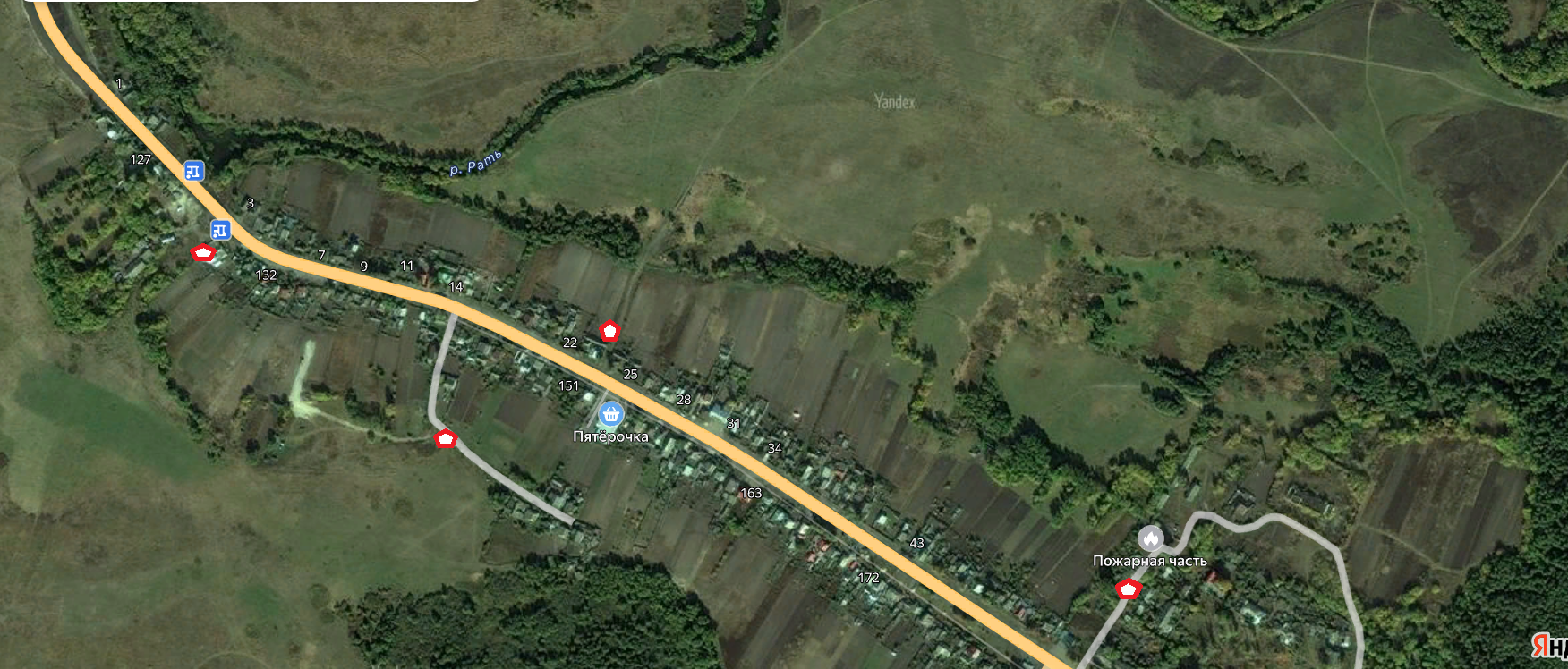 С.Беседино, контейнерные площадки, расположенные около д. 63, 89, 197, 260, 237, 372, 359.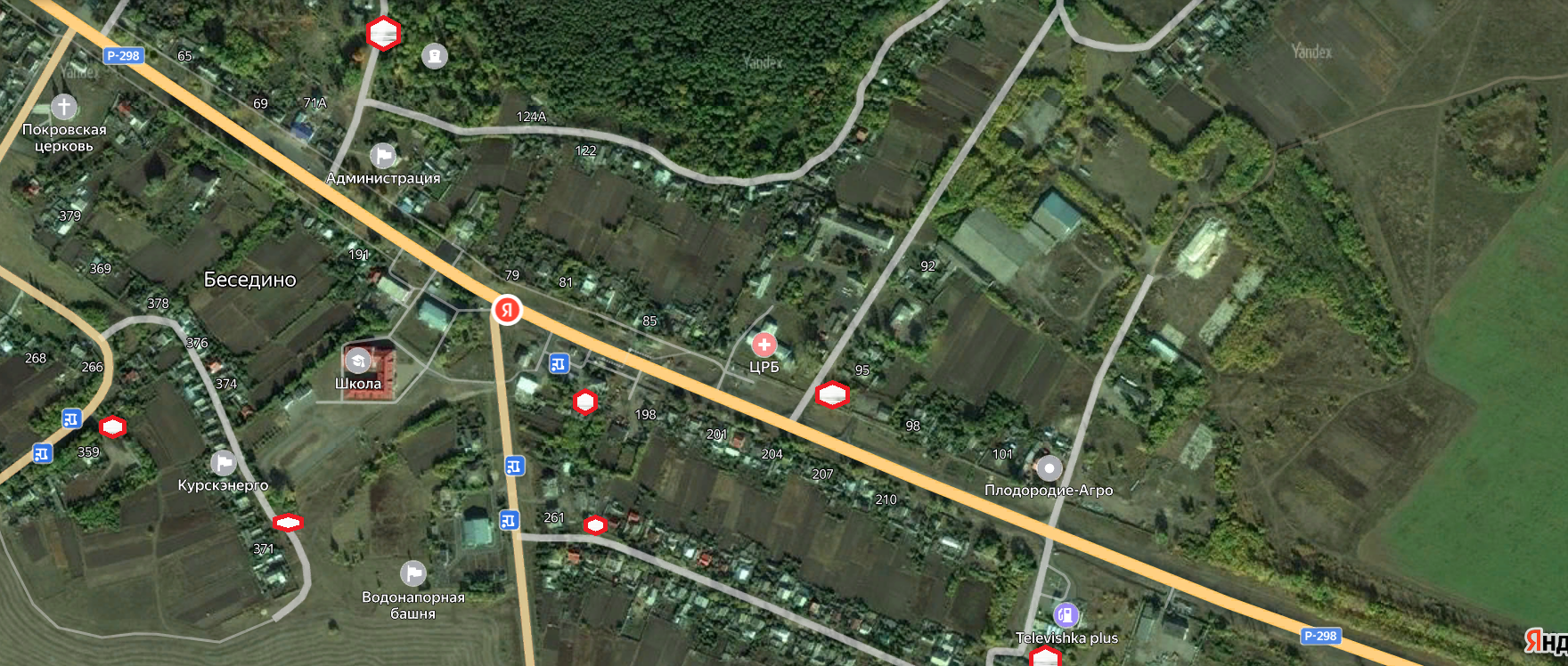 С.Беседино, контейнерные площадки, расположенные около д.389, 279, 333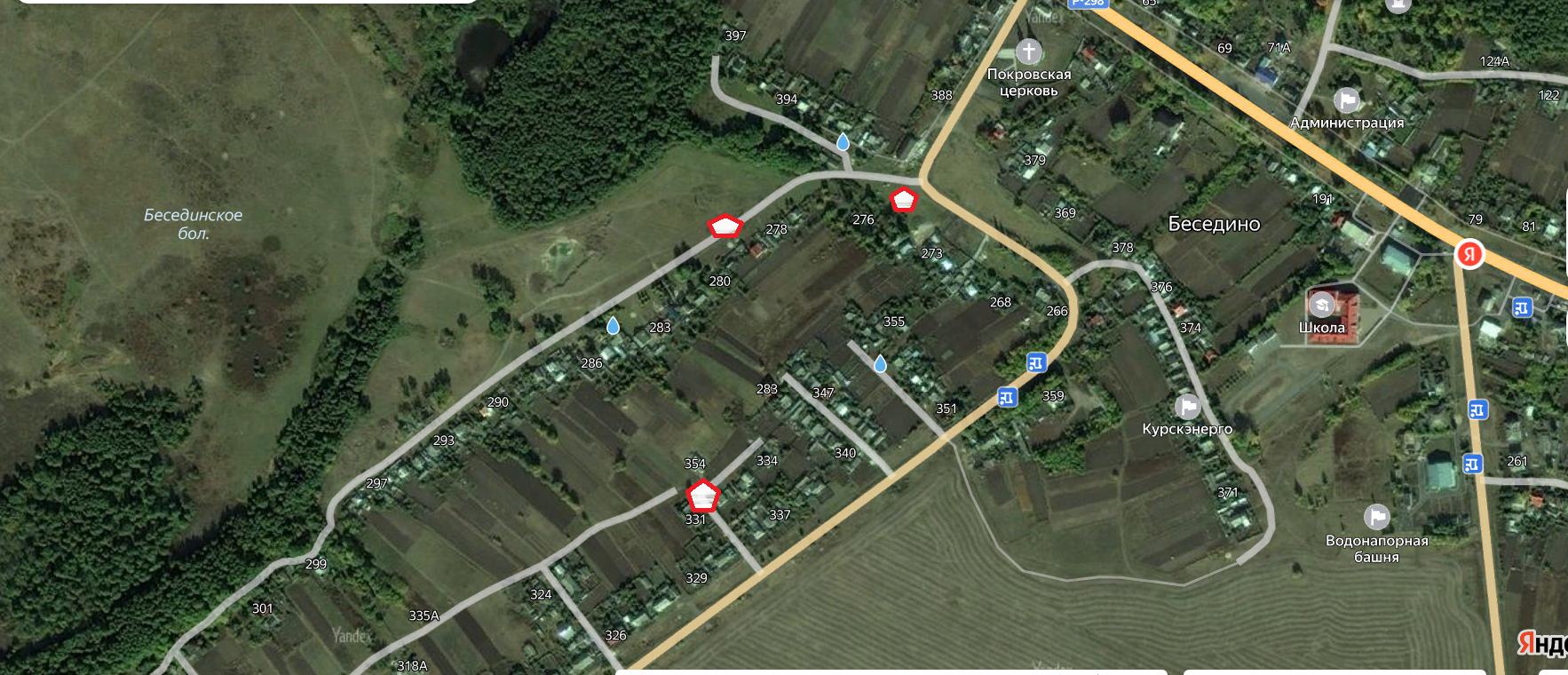 Д.Кутепова, контейнерная площадка, расположенная около д. 46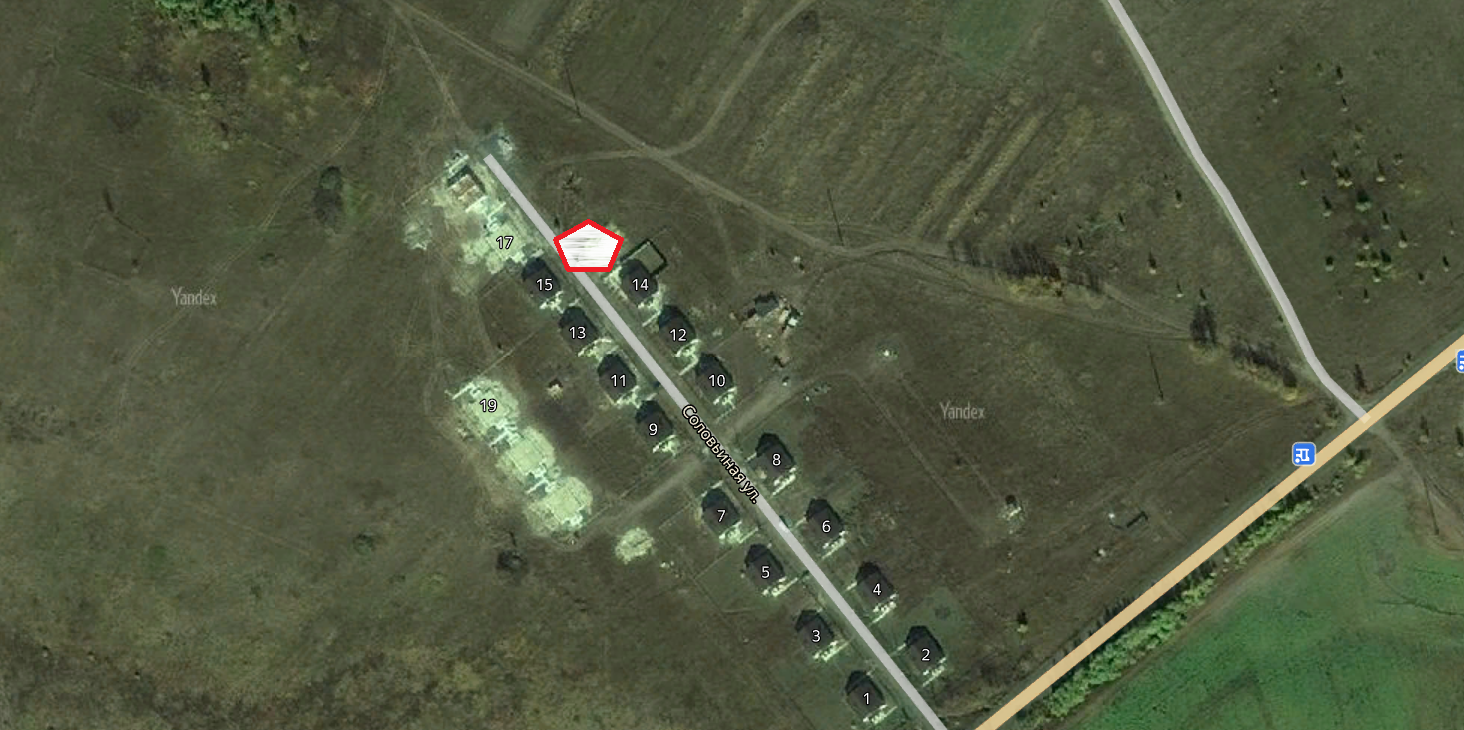 Д. 1-е Красниково, контейнерные площадки около д. 26, 38, 56, 84, 102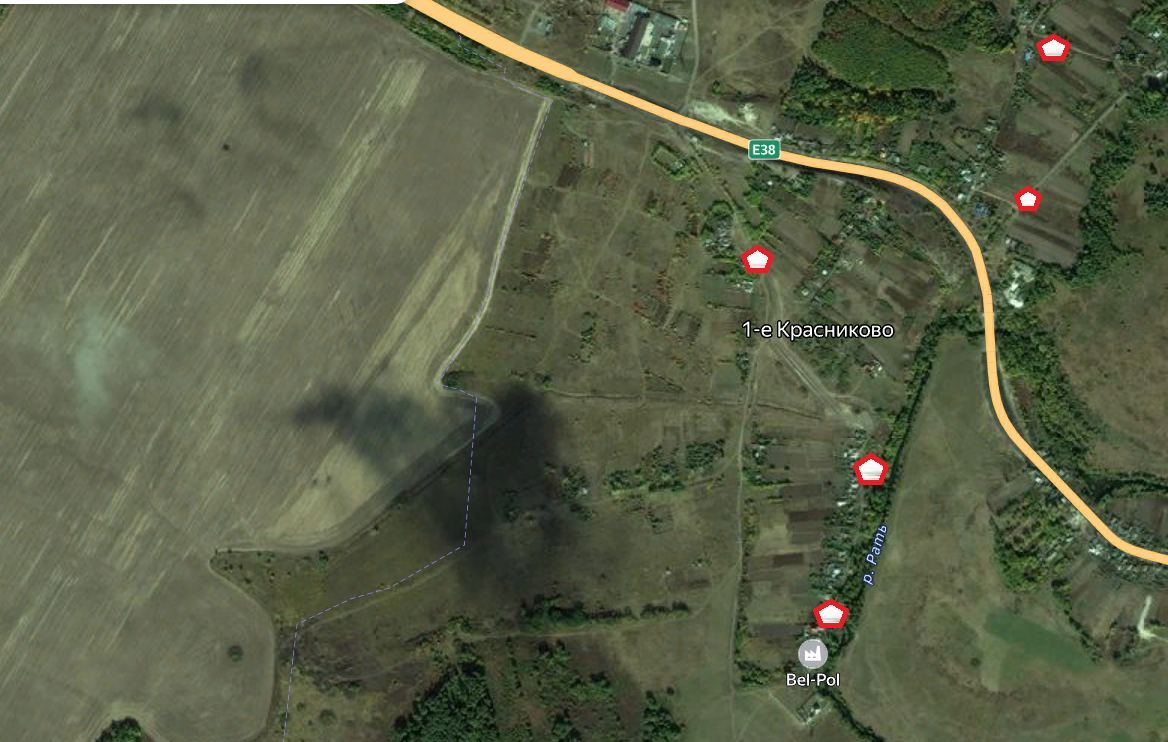 Д. Шеховцово, контейнерные площадки, расположенные около д. 87, 100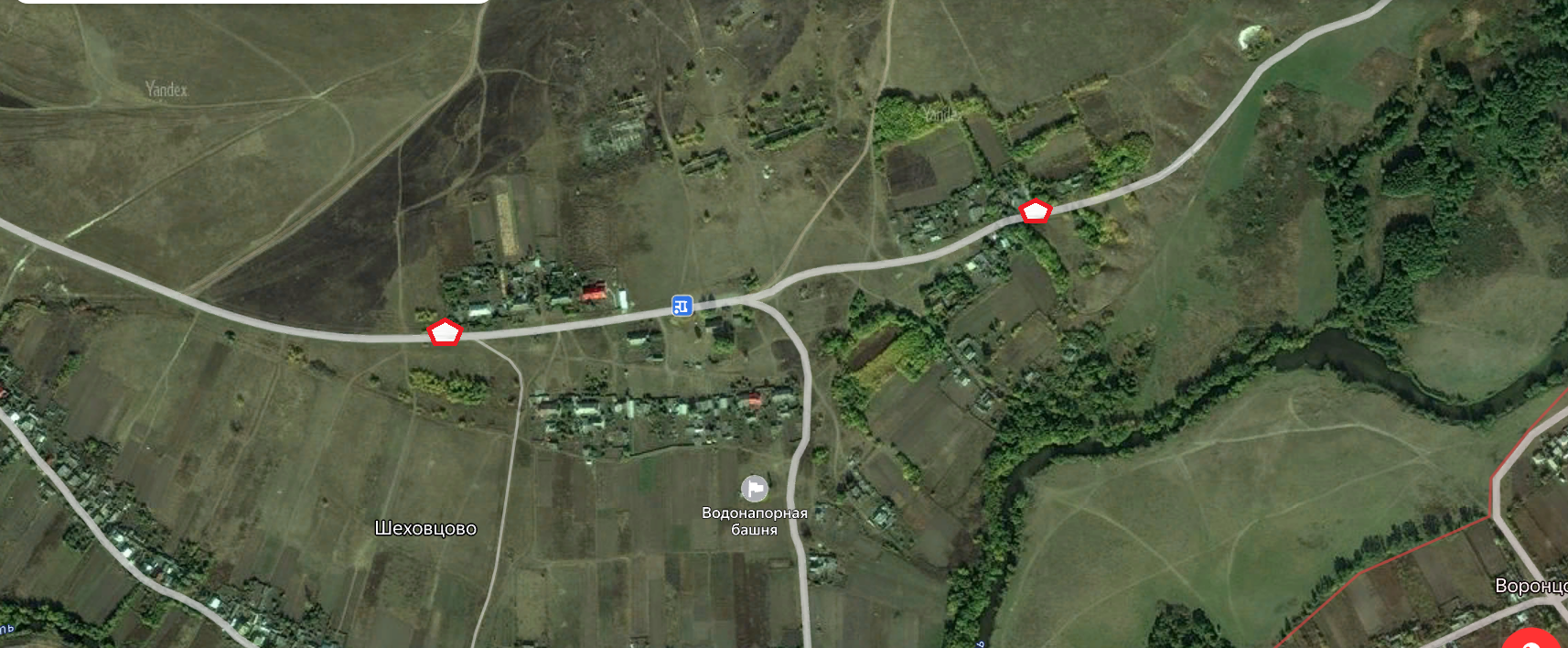 